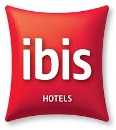 HOTEL REGISTRATION FORMCRF 2019Hotel Booking Request form to be returned directly to the following e-mail: h9672-re@accor.comGUEST DETAILSCountry:Name&Surname:Address:Tel.Mobile:Email:Hotel Accommodation Required :  Yes (please continue to fill in the hotel registration form below)   NoAirport Transfer Required :  Yes (please continue to fill in the airport transfer requirement)      NoSchedule Date  Arrival Time:                            Flight Number:Note: Individual transfer from/to airport is additionally charged 25 EUR/one way. Group transfer is available upon request.DURATION OF STAYArrival date: Departure date:Room Categories  Double room (double occupancy) 57 EUR/per room/per night Twin room (single occupancy) 50 EUR/ per room/per night Twin room (double occupancy) 57 EUR/per room/per nightRoom rate includes accommodation, breakfast buffet, VAT, internet use and tourist tax per night.  Note: Due date for  sending Registration form  is 01.03.2019. After this date reservations will be confirmed upon availability.Cancellation without penalties is latest 06.03.2019 (14:00h). In case of a cancellation after this period or no show, Ibis Skopje City Center holds the right to charge the amount for  minimum one night stay including breakfast. On 06.03.2019  the hotel will charge for one night on the bellow sent credit card as a guarantee for the reservation.BILLING ARRANGMENTS        Visa Card No .: ………………..………………….…………….. .../ Expiry Date:………..CCHolder…………….        Master Card No.: ………………..………………….…………….. / Expiry Date:…… …..CCHolder……………        AMEX Card No.: ………………………………………………..… / Expiry Date:…………CCHolder……………        Bank transfer (prior arrival)Note: Credit card with expiry date is required at the time of booking which will be used only as a guarantee. HOTEL DETAILSIbis Skopje City Center,  Orce Nikolov str. 55, Skopje, Republic of MacedoniaTel:++389 2 3123 700, fax ++389 2 3123 701 Double room (single occupancy) 50/per room/per night